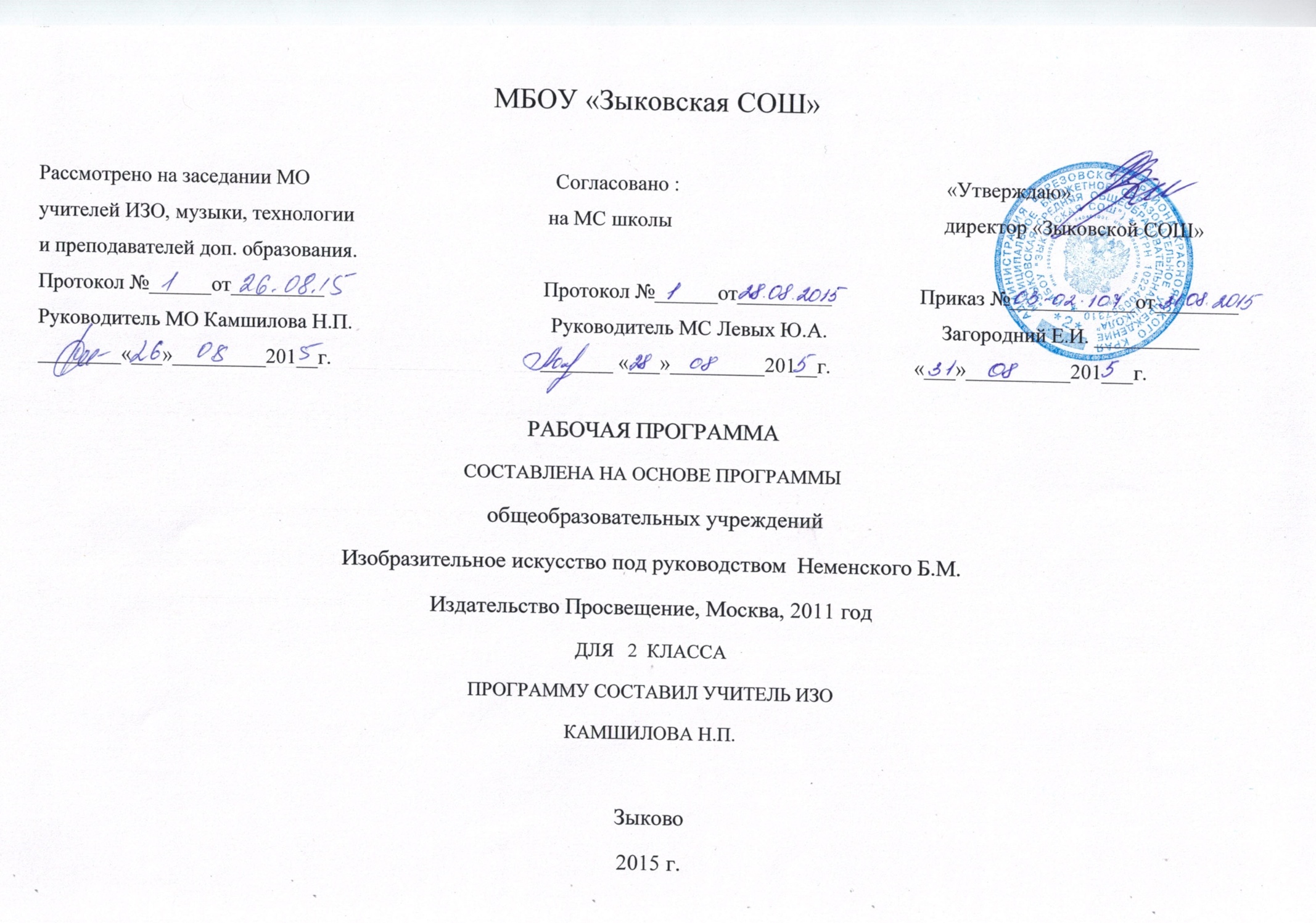       ПОЯСНИТЕЛЬНАЯ ЗАПИСКА     Рабочая программа по «Изобразительному искусству» разработана на основе  требований федерального государственного образовательного стандарта начального общего образования  (приказ Минобрнауки РФ № 373 от 6 октября .), ООП  НОО МБОУ «Зыковская СОШ», авторской  программы  «Изобразительное искусство и художественный труд 1-4 классы», под руководством Б.М.Неменского, М.: Просвещение, 2011 год. Изобразительное искусство: искусство и ты: учебник  для 2 кл.нач.шк./Е.И.Коротеева; под ред. Б.М.Неменского. -М.: Просвещение, 2014.  , утвержденной МО РФ.Общие цели начального общего образования с учетом специфики учебного предмета.Цель -  введение обучающихся в мир искусства, эмоционально связанный с миром их личных наблюдений, переживаний, раздумий; формирование у них первоначальных представлений о содержании и роли искусства. Основные задачи курса.Задача – введение детей в мир искусства, эмоционально связанный с миром их личных наблюдений, переживаний, раздумий.Учебно - воспитательные задачи развиваются с нарастанием эмоционально-образных и художественных представлений. Учащиеся должны осознавать, что все средства, которыми пользуются художники, нужны им для выражения чувств и мыслей.Формирование нравственно- эстетической отзывчивости на прекрасное и безобразное в жизни и искусстве:эмоционально откликаться на многообразие красок, форм, материалов в природе;образно воспринимать окружающую жизнь, находить в природе темы, сюжеты для изображения, украшения, постройки;видеть в жизни определенные эмоциональные состояния: спокойное и тревожное, величественное или скромное, веселое или грустное;Формирование художественно – творческой активности личности:творчески использовать жизненные наблюдения и собственную фантазию в процессе создания изображений, украшений и построек, стремиться выражать в работах собственное отношение;творчески использовать средства художественного  выражения, прилагать максимум творческих усилий для общего успешного выполнения коллективных работ.Формирование художественных знаний, умений и  навыков.Учебно-методический комплект.Изобразительное искусство. Искусство и ты.  2 класс : учебник для общеобразовательных организаций /Е.И. Коротеева; под ред. Б.М. Неменского –М.: Просвещение, 2014Изобразительное искусство. Твоя Мастерская. Рабочая тетрадь. 2 класс: пособие для учащихся /  под редакцией Б.М. Неменского  - М.: Просвещение, 2014).Общая характеристика учебного предмета Программа предполагает целостный интегрированный курс, включающий в себя виды искусства: живопись, графику, скульптуру, народное и декоративно-прикладное искусство, - и строится на основе отечественных традиций гуманной педагогики.Содержание программы направлено на реализацию приоритетных направлений художественного образования: приобщение к искусству как духовному опыту поколений, овладение способами художественной деятельности, развитие индивидуальности, дарования и творческих способностей ребенка. Изучаются такие закономерности изобразительного искусства, без которых невозможна ориентация в потоке художественной информации. Учащиеся получают представление об изобразительном искусстве как целостном явлении. Темы программы формулируются так, чтобы избежать излишней детализации, расчлененности и препарирования явлений, фактов, событий. Это дает возможность сохранить ценностные аспекты искусства и не свести его изучение к узкотехнологической стороне.В 1 четверти второклассники осваивают выразительные средства доступных им материалов, учатся присматриваться к выразительному использованию разных материалов в искусстве. Обучающиеся работают в каждой из трех сфер деятельности ( изображения, украшения, постройка) для того, чтобы во 2 четверти осмыслить  свои работы с новой точки зрения. Во 2 четверти второклассники получают представления о природных истоках художественного творчества, о роли в этом творчестве фантазии и воображения. В 3 четверти от задания к заданию второклассники получают представления о выражении разнообразных чувств и мыслей в изображении, украшении, постройке. В 4 четверти задания знакомят ребят с выразительным характером цвета, с ритмом цветовых пятен, с характером линий и линейных ритмов, с характером объемов и ритмов.Связь искусства с жизнью человека, роль искусства в повседневном его бытии, в жизни общества, значение искусства в развитии каждого ребенка – главный смысловой стержень программы Б.М. Неменского.  Предусматривается освоение трех способов художественного выражения действительности: изобразительного, декоративного и конструктивного, которые в начальной школе выступают для детей в качестве хорошо им понятных, интересных и доступных видов художественной деятельности. Поэтому система уроков опирается на знакомство учащихся начальной школы с Мастерами Изображения, Украшения, Постройки. Постоянное практическое участие школьников в этих трех видах деятельности позволит систематически приобщать их к миру искусства. Предусматривается широкое привлечение жизненного опыта детей, примеров из окружающей действительности.   Программа занятий предусматривает последовательное изучение методически выстроенного материала. Предложенные в данном тематическом планировании педагогические технологии призваны обеспечить выполнение каждой из поставленных задач и способствуют успешному ее решению.  Темы и задания уроков предполагают создание игровых и сказочных ситуаций, умение организовывать уроки-диспуты, уроки-путешествия и уроки-праздники. От урока к уроку происходит постоянная смена художественных материалов, овладение их выразительными возможностями.  Многообразие видов деятельности и форм работы с учениками стимулирует их интерес к предмету, изучению искусства и является необходимым условием формирования личности ребенка.  Планирование занятий предполагает выполнение следующих этапов познания: восприятие учебного материала - осмысление - усвоение - применение усвоенного в практической деятельности.  Планируется подача материала тематическими блоками, что усиливает его усвоение, поскольку информация, упражнения, закрепление знаний, умений и навыков проходят в единстве и взаимосвязи в короткий период времени.  Предусматривается широкое использование наглядных пособий, материалов и инструментария информационно-технологической и методической поддержки как из учебника и коллекций классических произведений, так и из арсенала авторских разработок педагога.ВИДЫ И ФОРМЫ КОНТРОЛЯФормы контроля знаний, умений, навыков (текущего, итогового) Активность участия.Умение собеседника прочувствовать суть вопроса.Искренность ответов, их развернутость, образность, аргументированность.Самостоятельность.Оригинальность суждений.Критерии и система оценки творческой работы.Как решена композиция: правильное решение композиции, предмета, орнамента (как организована плоскость листа, как согласованы между собой все компоненты изображения, как выражена общая идея и содержание).Владение техникой: как ученик пользуется художественными материалами, как использует выразительные художественные средства в выполнении задания.Общее впечатление от работы. Оригинальность, яркость и эмоциональность созданного образа, чувство меры в оформлении и соответствие оформления  работы. Аккуратность всей работы.Из всех этих компонентов складывается общая оценка работы обучающегося.Формы контроля Проверочные работы (в форме теста)Творческие работы,  учебные проектыОтчетные выставки творческих  (индивидуальных и коллективных) работ.Промежуточная аттестация обучающихся  проводится в конце года в форме творческой работы.Описание  места учебного предмета  в учебном планеНа изучение предмета во 2 классе в соответствии с календарным графиком МБОУ «Зыковская СОШ» отводится 1 час в неделю, в год - 34 часа. Содержание  соответствует авторской программе Неменского Б.М.Описание ценностных ориентиров содержания учебного предмета	Приоритетная цель художественного образования в школе — духовно-нравственное развитие ребенка. Культуросозидающая роль программы состоит в воспитании гражданственности и патриотизма: ребенок постигает искусство своей Родины, а потом знакомиться с искусством других народов. В основу программы положен принцип «от родного порога в мир общечеловеческой культуры». Природа и жизнь являются базисом формируемого мироотношения.Связи искусства с жизнью человека, роль искусства в повседневном его бытии, в жизни общества, значение искусства в развитии каждого ребенка — главный смысловой стержень курса.Программа построена так, чтобы дать школьникам ясные представления о системе взаимодействия искусства с жизнью. Предусматривается широкое привлечение жизненного опыта детей, примеров из окружающей действительности. Работа на основе наблюдения и эстетического переживания окружающей реальности является важным условием освоения детьми программного материала. Стремление к выражению своего отношения к действительности должно служить источником развития образного мышления.Одна из главных задач курса — развитие у ребенка интереса к внутреннему миру человека, способности углубления в себя, осознания своих внутренних переживаний. Это является залогом развития способности сопереживания. Любая тема по искусству должна быть не просто изучена, а прожита в деятельностной форме, в форме личного творческого опыта. ТестированиеТест « Чем и как работает художник».2 класс 4 четверть1. Какими художественными материалами рисует художник?А. МолоткомБ. ЛопатойВ. КраскамиГ. Мелками и тушью2. Что такое цветовой круг?	А. Расположение цветов по порядку.Б. Размещение кисточек.В. Смешение красок.3. Какая группа цветов основная?А. Синий, оранжевый, бежевый.Б. Красный, синий, желтый.В. Оранжевый, фиолетовый, голубой.4. Какая группа цветов называется дополнительными цветами?А. Желтый, синий, зеленый.Б. Красный, фиолетовый, малиновый.В. Фиолетовый, оранжевый, зеленый.5. Какие цвета звонкие?А. Голубой, розовый, нежно-желтый.Б. Фиолетовый, красный, голубой.В. Розовый, синий, зеленый.6. Какие цвета глухие?А. Черный, коричневый, серый.Б. Коричневый, темно-синий, темно-зеленый.В. Темно красный, оранжевый, серый.7. Что придает серая краска цвету?А. Тяжесть.Б. Легкость,В. Глубину чувств.8. Рисунки созданные карандашом, тушью или углем называются …А. Живопись.Б. Графика.В. Скульптура.Г. Рисунок.ИСКУССТВОВЕДЧЕСКАЯ ВИКТОРИНА «Экзамен художника Тюбика»1.КроссвордКак  называется наука, которая рассказывает о цвете? (цветоведение)Как называется картина, на которой изображается природа? (пейзаж)Какой жанр называется мертвая натура ( натюрморт)Изображение лица человека называется (портрет)2.Тест на наблюдательность «Пять лиц»Найти 5 человеческих лиц изображенных в профиль, дается 30 сек.3.Игра « Угадай героя и нарисуй его»Она красива и мила,Хоть имя ей дала  зола ( золушка)Любит маленьких детей,Любит птичек и зверей,Сквозь очки свои глядитДобрый доктор (Айболит)4.Упражнение «Найди недостаток в портрете».Закрепить знания о составных частях лица.Таблица с изображением одного лица с разными недостатками.5. «Что перепутал художник».Тени на рисунке не соответствуют телам, нужно определить их правильное расположение.6.Мозаика « Собери репродукцию».Разрезанные в виде мозаики репродукции7. «Узнай героя картины».По фрагментам картин, изображающих лица героев, определить их название и фамилии художников.8. «Собери пейзаж». По собственному замыслу составить композицию по заданному сюжету. Шаблоны, заготовки отражающие сезонные изменения в природеСодержание,  предметные, личностные и метапредметные результаты освоения учебного предмета. ПРЕДМЕТНЫЕ РЕЗУЛЬТАТЫВосприятие искусства и видыОбучающийся научится:различать виды художественной деятельности (живопись, графика, скульптура, декоративно-прикладное искусство, дизайн);узнавать и воспринимать шедевры русского и мирового искусства, изображающие природу, человека;различать и передавать в художественно-творческой деятельности эмоциональные состояния и свое отношение к ним средствами художественного языка;воспринимать красоту архитектуры и понимать ее роль в жизни человека; художественной деятельности;-	понимать общее и особенное в произведении изобразительного искусства и в художественной фотографии;Обучающийся получит возможность научиться:воспринимать произведения изобразительного искусства, участвовать в обсуждении их содержания;видеть проявления художественной культуры вокруг: музеи искусства, архитектура, дизайн;высказывать суждение о художественных произведениях, изображающих природу.Азбука искусства. Как говорит искусство.Обучающийся научится:использовать элементарные правила перспективы для передачи пространства на плоскости в изображениях природы;изображать простейшую линию горизонта и ее особенности;различать хроматические и ахроматические цвета;владеть дополнительными приемами работы с новыми графическими материалами;выбирать характер линий для передачи выразительных образов природы разных географических широт;использовать базовые формы композиции: геометрическая форма - предмет;моделировать цветок из простейшей базовой формы;создавать средствами рисунка и живописи образы героев сказок народов мира.Обучающийся получит возможность научиться:различать и изображать различные виды линии горизонта;подбирать соответствующий материал для выполнения замысла;передавать воздушную перспективу в пейзаже графическими и живописными приемами;применять хроматические и ахроматические цвета для передачи объема или пространства;соблюдать пропорции человека и особенности передачи его портрета;передавать эмоциональное состояние героев литературных произведений средствами рисунка и живописи.Значимые темы искусства.  О чем говорит искусствоОбучающийся научится:-	видеть разницу между пейзажами, ландшафта разных частей света и использовать соответствующую линию горизонта;использовать различные художественные материалы для передачи пейзажей разных географических широт;передавать характер и намерения объекта в иллюстрации к русским и зарубежным сказкам;осознавать красоту окружающей природы и рукотворных творений человека и отражать их в собственной художественно-творческой деятельности.Обучающийся получит возможность научиться:передавать настроение в пейзажах;соединять различные графические материалы в одной работе над образом;изображать старинные русские города по памяти или представлению;создавать узоры народов мира;подбирать соответствующие художественные материалы для изображения главных героев произведений;совмещать работу на плоскости и в объеме.Тематическое планирование с описанием основных видов учебной деятельности  2 класс  (34ч. )Календарно-тематический план  2 класс  (34ч. )Описание учебно-методического и материально-технического обеспечения учебного предмета.Раздел курсаСодержание разделаКол - во часПланируемые результаты освоения учебного предметаПланируемые результаты освоения учебного предметаРаздел курсаСодержание разделаКол - во часпредметные результатыЛичностгые и метапредметные результатыЧем и как работают художники     -Три основные краски, строящие многоцветие мира -Пять красок – все богатство цвета и тона -Пастель и цветные мелки, акварель- выразительные возможности-Выразительные возможности аппликацииВыразительные возможности графических материалов-Выразительность материалов в объеме-Выразительные возможности бумаги-Для художника любой материал может стать выразительным8Обучающийся научитсяРазличать:Материалы: пастель, графические материалыОвладеет понятиями: композиция, ритм, объем, графика, аппликация.Делать осмысленный выбор материала;Навыкам работы кистью, навыкам смешивания красок;Навыкам построения композиции на всем листе;пользоваться красками;Получит возможность научится:овладеть умением творческого видения с позиций художника, т.е. умением сравнивать, анализировать, выделять главное, обобщать;- владеть навыками коллективной деятельности в процессе совместной творческой работы в команде одноклассников под руководством учителя;- находить варианты решения различных художественно-творческих задач;ЛИЧНОСТНЫЕ УНИВЕРСАЛЬНЫЕ УЧЕБНЫЕ ДЕЙСТВИЯУ обучающегося будут сформированы:эмоциональная отзывчивость на доступные и близкие ребенку по настроению произведения изобразительного искусства, включая образы природы Земли;образ Родины, отраженный в художественных произведениях, через восприятие пейзажей городов Золотого кольца России;представление о труде художника, его роли в жизни общества;приобщение к мировой художественной культуре, архитектуре разных стран (рубрика «Приглашение в путешествие»);интерес к художественно-творческой деятельности;понимание чувств других людей;первоначальное осознание роли прекрасного в жизни человека;понимание значения иллюстраций к литературным произведениям (сказкам), живописи в мультипликации;-	выражение в собственном творчестве своих чувств и настроений.Обучающийся получит возможность для формирования:нравственно-эстетических переживаний художественных произведений;представления о разнообразии и широте изобразительного искусства;интереса к характерам и настроениям людей и личностной идентификации через восприятие портретного жанра;принятия на первоначальном уровне нравственного содержания произведений изобразительного искусства;понимания значения изобразительного искусства в собственной жизни;первоначальной потребности воплощать в реальную жизнь эстетические замыслы;позиции зрителя и автора художественных произведений.РЕГУЛЯТИВНЫЕ УНИВЕРСАЛЬНЫЕ УЧЕБНЫЕ ДЕЙСТВИЯОбучающийся научится:принимать учебную задачу и следовать инструкции учителя;планировать свои действия в соответствии с учебными задачами, инструкцией учителя и замыслом художественной работы;выполнять действия в устной форме;осуществлять контроль своего участия в ходе коллективных творческих работ.Обучающийся получит возможность научиться:-	понимать смысл заданий и вопросов,предложенных в учебнике;осуществлять контроль по результату и способу действия;выполнять действия в опоре на заданный ориентир;-	самостоятельно адекватно оценивать правильность выполнения действия и вносить соответствующие коррективы;-	выполнять дифференцированные задания (для мальчиков и девочек).ПОЗНАВАТЕЛЬНЫЕ УНИВЕРСАЛЬНЫЕ УЧЕБНЫЕ ДЕЙСТВИЯОбучающийся научится:расширять свои представления об искусстве (например, обращаясь к разделу «Знакомство с музеем»);ориентироваться в способах решения исполнительской задачи;читать простое схематическое изображение;различать условные обозначения;осуществлять поиск нужной информации, используя материал учебника и сведения, полученные от взрослых, сверстников;-	сопоставлять впечатления, полученные при восприятии разных видов искусств (литература, музыка) и жизненного опыта.Обучающийся получит возможность научиться:-	осуществлять поиск дополнительной информации (задания типа «Найдите на сайте…») с помощью взрослых;работать с дополнительными текстами (рубрика «Советуем прочитать»);соотносить различные произведения по настроению, форме, по некоторым средствам художественной выразительности;соотносить схематические изображения с содержанием заданий;выбирать из нескольких вариантов выполнения работы приемлемый для себя;строить рассуждения о воспринимаемых произведениях.КОММУНИКАТИВНЫЕ УНИВЕРСАЛЬНЫЕ УЧЕБНЫЕ ДЕЙСТВИЯОбучающийся научится:использовать простые речевые средства для передачи своего впечатления от произведения живописи, принимать участие в их обсуждении;формулировать собственное мнение и позицию;выполнять работу со сверстниками;воспринимать и учитывать настроение других людей, их эмоции от восприятия произведений искусства;договариваться, приходить к общему решению.Обучающийся получит возможность научиться:-	контролировать действия другихучастников в процессе коллективной творческой деятельности;понимать содержание вопросов и воспроизводить их;контролировать свои действия в коллективной работе;проявлять инициативу, участвуя в создании коллективных художественных работ;узнавать мнение друзей или одноклассников;вести диалог с учителем и одноклассниками, прислушиваясь к их мнению, и выражать свое терпимо и убедительно.Реальность и фантазия  -Изображение и реальность-Изображение и фантазия-Украшение и реальность-Украшение  и фантазия-Постройка и реальность-Постройка и фантазия-Братья – Мастера работают вместе.8Обучающийся научится:владеть новыми техниками и художественными материалами;владеть новыми навыками изобразительной деятельности (декоративной);создавать узор (орнамент), используя природные и изобразительные мотивы).Узнает:Роль украшения в передаче художником своего отношения к предмету;об украшениях, созданных природой и украшениях, созданных людьми;роль фантазии в рисункемногообразие природных форм, их рациональность и красоту.Получит возможность научится:- использовать средства информационных технологий для решения различных учебно-творческих задач в процессе поиска дополнительного изобразительного материала, выполнение творческих проектов отдельных упражнений по живописи, графике, моделированию и т.д.; - уметь планировать и грамотно осуществлять учебные действия в соответствии с поставленной задачей, - уметь рационально строить самостоятельную творческую деятельность, ЛИЧНОСТНЫЕ УНИВЕРСАЛЬНЫЕ УЧЕБНЫЕ ДЕЙСТВИЯУ обучающегося будут сформированы:эмоциональная отзывчивость на доступные и близкие ребенку по настроению произведения изобразительного искусства, включая образы природы Земли;образ Родины, отраженный в художественных произведениях, через восприятие пейзажей городов Золотого кольца России;представление о труде художника, его роли в жизни общества;приобщение к мировой художественной культуре, архитектуре разных стран (рубрика «Приглашение в путешествие»);интерес к художественно-творческой деятельности;понимание чувств других людей;первоначальное осознание роли прекрасного в жизни человека;понимание значения иллюстраций к литературным произведениям (сказкам), живописи в мультипликации;-	выражение в собственном творчестве своих чувств и настроений.Обучающийся получит возможность для формирования:нравственно-эстетических переживаний художественных произведений;представления о разнообразии и широте изобразительного искусства;интереса к характерам и настроениям людей и личностной идентификации через восприятие портретного жанра;принятия на первоначальном уровне нравственного содержания произведений изобразительного искусства;понимания значения изобразительного искусства в собственной жизни;первоначальной потребности воплощать в реальную жизнь эстетические замыслы;позиции зрителя и автора художественных произведений.РЕГУЛЯТИВНЫЕ УНИВЕРСАЛЬНЫЕ УЧЕБНЫЕ ДЕЙСТВИЯОбучающийся научится:принимать учебную задачу и следовать инструкции учителя;планировать свои действия в соответствии с учебными задачами, инструкцией учителя и замыслом художественной работы;выполнять действия в устной форме;осуществлять контроль своего участия в ходе коллективных творческих работ.Обучающийся получит возможность научиться:-	понимать смысл заданий и вопросов,предложенных в учебнике;осуществлять контроль по результату и способу действия;выполнять действия в опоре на заданный ориентир;-	самостоятельно адекватно оценивать правильность выполнения действия и вносить соответствующие коррективы;-	выполнять дифференцированные задания (для мальчиков и девочек).ПОЗНАВАТЕЛЬНЫЕ УНИВЕРСАЛЬНЫЕ УЧЕБНЫЕ ДЕЙСТВИЯОбучающийся научится:расширять свои представления об искусстве (например, обращаясь к разделу «Знакомство с музеем»);ориентироваться в способах решения исполнительской задачи;читать простое схематическое изображение;различать условные обозначения;осуществлять поиск нужной информации, используя материал учебника и сведения, полученные от взрослых, сверстников;-	сопоставлять впечатления, полученные при восприятии разных видов искусств (литература, музыка) и жизненного опыта.Обучающийся получит возможность научиться:-	осуществлять поиск дополнительной информации (задания типа «Найдите на сайте…») с помощью взрослых;работать с дополнительными текстами (рубрика «Советуем прочитать»);соотносить различные произведения по настроению, форме, по некоторым средствам художественной выразительности;соотносить схематические изображения с содержанием заданий;выбирать из нескольких вариантов выполнения работы приемлемый для себя;строить рассуждения о воспринимаемых произведениях.КОММУНИКАТИВНЫЕ УНИВЕРСАЛЬНЫЕ УЧЕБНЫЕ ДЕЙСТВИЯОбучающийся научится:использовать простые речевые средства для передачи своего впечатления от произведения живописи, принимать участие в их обсуждении;формулировать собственное мнение и позицию;выполнять работу со сверстниками;воспринимать и учитывать настроение других людей, их эмоции от восприятия произведений искусства;договариваться, приходить к общему решению.Обучающийся получит возможность научиться:-	контролировать действия другихучастников в процессе коллективной творческой деятельности;понимать содержание вопросов и воспроизводить их;контролировать свои действия в коллективной работе;проявлять инициативу, участвуя в создании коллективных художественных работ;узнавать мнение друзей или одноклассников;вести диалог с учителем и одноклассниками, прислушиваясь к их мнению, и выражать свое терпимо и убедительно.О чем говорит искусство-Выражение характера изображаемых животных.-Выражение характера человека в изображении; мужской образ.-Выражение характера человека в изображении; женский образ.-Образ человека и его характер, выраженный в объеме.-Изображение природы в разных состояниях.-Выражение характера человека через украшение.-Выражение намерений через украшение.-В изображении, украшении и постройке человек выражает свои мысли, настроение, свое отношение к миру (обобщение) 11Обучающийся научится:почувствовать и выразить в изображении характер животного, человека.изображать природу в разных состояниях.выразить в рисунке свои чувства, мысли, настроение, отношение к миру.выражать чувства через рисунокУзнает, что:в искусстве ничего никогда не изображается, не украшается, не строится просто так, только ради искусства.искусство выражает человеческие мысли и чувства, отношение к тому, что люди изображают, кого и что украшают.Получит возможность научится:- воспринимать произведения изобразительного искусства, участвовать в обсуждении их содержания и выразительных средств, объяснять сюжеты и содержание знакомых произведений;- высказывать суждение о художественных произведениях, изображающих природу и человека в различных эмоциональных состояниях;- пользоваться средствами выразительности языка живописи, графики, скульптуры, декоративно-прикладного искусства, художественного конструирования в собственной художественно-творческой деятельности;ЛИЧНОСТНЫЕ УНИВЕРСАЛЬНЫЕ УЧЕБНЫЕ ДЕЙСТВИЯУ обучающегося будут сформированы:эмоциональная отзывчивость на доступные и близкие ребенку по настроению произведения изобразительного искусства, включая образы природы Земли;образ Родины, отраженный в художественных произведениях, через восприятие пейзажей городов Золотого кольца России;представление о труде художника, его роли в жизни общества;приобщение к мировой художественной культуре, архитектуре разных стран (рубрика «Приглашение в путешествие»);интерес к художественно-творческой деятельности;понимание чувств других людей;первоначальное осознание роли прекрасного в жизни человека;понимание значения иллюстраций к литературным произведениям (сказкам), живописи в мультипликации;-	выражение в собственном творчестве своих чувств и настроений.Обучающийся получит возможность для формирования:нравственно-эстетических переживаний художественных произведений;представления о разнообразии и широте изобразительного искусства;интереса к характерам и настроениям людей и личностной идентификации через восприятие портретного жанра;принятия на первоначальном уровне нравственного содержания произведений изобразительного искусства;понимания значения изобразительного искусства в собственной жизни;первоначальной потребности воплощать в реальную жизнь эстетические замыслы;позиции зрителя и автора художественных произведений.РЕГУЛЯТИВНЫЕ УНИВЕРСАЛЬНЫЕ УЧЕБНЫЕ ДЕЙСТВИЯОбучающийся научится:принимать учебную задачу и следовать инструкции учителя;планировать свои действия в соответствии с учебными задачами, инструкцией учителя и замыслом художественной работы;выполнять действия в устной форме;осуществлять контроль своего участия в ходе коллективных творческих работ.Обучающийся получит возможность научиться:-	понимать смысл заданий и вопросов,предложенных в учебнике;осуществлять контроль по результату и способу действия;выполнять действия в опоре на заданный ориентир;-	самостоятельно адекватно оценивать правильность выполнения действия и вносить соответствующие коррективы;-	выполнять дифференцированные задания (для мальчиков и девочек).ПОЗНАВАТЕЛЬНЫЕ УНИВЕРСАЛЬНЫЕ УЧЕБНЫЕ ДЕЙСТВИЯОбучающийся научится:расширять свои представления об искусстве (например, обращаясь к разделу «Знакомство с музеем»);ориентироваться в способах решения исполнительской задачи;читать простое схематическое изображение;различать условные обозначения;осуществлять поиск нужной информации, используя материал учебника и сведения, полученные от взрослых, сверстников;-	сопоставлять впечатления, полученные при восприятии разных видов искусств (литература, музыка) и жизненного опыта.Обучающийся получит возможность научиться:-	осуществлять поиск дополнительной информации (задания типа «Найдите на сайте…») с помощью взрослых;работать с дополнительными текстами (рубрика «Советуем прочитать»);соотносить различные произведения по настроению, форме, по некоторым средствам художественной выразительности;соотносить схематические изображения с содержанием заданий;выбирать из нескольких вариантов выполнения работы приемлемый для себя;строить рассуждения о воспринимаемых произведениях.КОММУНИКАТИВНЫЕ УНИВЕРСАЛЬНЫЕ УЧЕБНЫЕ ДЕЙСТВИЯОбучающийся научится:использовать простые речевые средства для передачи своего впечатления от произведения живописи, принимать участие в их обсуждении;формулировать собственное мнение и позицию;выполнять работу со сверстниками;воспринимать и учитывать настроение других людей, их эмоции от восприятия произведений искусства;договариваться, приходить к общему решению.Обучающийся получит возможность научиться:-	контролировать действия другихучастников в процессе коллективной творческой деятельности;понимать содержание вопросов и воспроизводить их;контролировать свои действия в коллективной работе;проявлять инициативу, участвуя в создании коллективных художественных работ;узнавать мнение друзей или одноклассников;вести диалог с учителем и одноклассниками, прислушиваясь к их мнению, и выражать свое терпимо и убедительно.Как говорит искусство.-Теплые и холодные цвета.-Тихие и звонкие цвета.-Что такое ритм линий?-Характер линий-Ритм пятен.-Пропорции выражают характер.-Ритм линий и пятен, цвет, пропорции – средства выразительности.8Обучающийся научится:творчески работать в коллективесмешивать цвета и получать желаемые оттенки; уметь сочетать объемы для создания выразительного образа;Уметь работать с мягкими материалами (глина, пластилин), конструировать из бумаги делать простейшие художественный анализ рисунков, скульптур.выполнять коллективные работы, выделять главное направление (цель), определять в ней свою работу и свое назначение.Узнает :разные стороны работы художника.Три сферы художественной деятельности и их единство.Основные и составные цветаИмена художников и их произведений, знакомство с которыми произошло на уроках изобразительного исксства.средства выразительности в рисунке (цвет, линия, пятно).Получит возможность научится:- моделировать новые формы, различные ситуации, путем трансформации известного; создавать новые образы природы, человека, фантастического существа средствами изобразительного искусства;- видеть, чувствовать и изображать красоту и разнообразие природы, человека, зданий, предметов;- изображать пейзажи, натюрморты, портреты, выражая к ним свое эмоциональное отношение.ЛИЧНОСТНЫЕ УНИВЕРСАЛЬНЫЕ УЧЕБНЫЕ ДЕЙСТВИЯУ обучающегося будут сформированы:эмоциональная отзывчивость на доступные и близкие ребенку по настроению произведения изобразительного искусства, включая образы природы Земли;образ Родины, отраженный в художественных произведениях, через восприятие пейзажей городов Золотого кольца России;представление о труде художника, его роли в жизни общества;приобщение к мировой художественной культуре, архитектуре разных стран (рубрика «Приглашение в путешествие»);интерес к художественно-творческой деятельности;понимание чувств других людей;первоначальное осознание роли прекрасного в жизни человека;понимание значения иллюстраций к литературным произведениям (сказкам), живописи в мультипликации;-	выражение в собственном творчестве своих чувств и настроений.Обучающийся получит возможность для формирования:нравственно-эстетических переживаний художественных произведений;представления о разнообразии и широте изобразительного искусства;интереса к характерам и настроениям людей и личностной идентификации через восприятие портретного жанра;принятия на первоначальном уровне нравственного содержания произведений изобразительного искусства;понимания значения изобразительного искусства в собственной жизни;первоначальной потребности воплощать в реальную жизнь эстетические замыслы;позиции зрителя и автора художественных произведений.РЕГУЛЯТИВНЫЕ УНИВЕРСАЛЬНЫЕ УЧЕБНЫЕ ДЕЙСТВИЯОбучающийся научится:принимать учебную задачу и следовать инструкции учителя;планировать свои действия в соответствии с учебными задачами, инструкцией учителя и замыслом художественной работы;выполнять действия в устной форме;осуществлять контроль своего участия в ходе коллективных творческих работ.Обучающийся получит возможность научиться:-	понимать смысл заданий и вопросов,предложенных в учебнике;осуществлять контроль по результату и способу действия;выполнять действия в опоре на заданный ориентир;-	самостоятельно адекватно оценивать правильность выполнения действия и вносить соответствующие коррективы;-	выполнять дифференцированные задания (для мальчиков и девочек).ПОЗНАВАТЕЛЬНЫЕ УНИВЕРСАЛЬНЫЕ УЧЕБНЫЕ ДЕЙСТВИЯОбучающийся научится:расширять свои представления об искусстве (например, обращаясь к разделу «Знакомство с музеем»);ориентироваться в способах решения исполнительской задачи;читать простое схематическое изображение;различать условные обозначения;осуществлять поиск нужной информации, используя материал учебника и сведения, полученные от взрослых, сверстников;-	сопоставлять впечатления, полученные при восприятии разных видов искусств (литература, музыка) и жизненного опыта.Обучающийся получит возможность научиться:-	осуществлять поиск дополнительной информации (задания типа «Найдите на сайте…») с помощью взрослых;работать с дополнительными текстами (рубрика «Советуем прочитать»);соотносить различные произведения по настроению, форме, по некоторым средствам художественной выразительности;соотносить схематические изображения с содержанием заданий;выбирать из нескольких вариантов выполнения работы приемлемый для себя;строить рассуждения о воспринимаемых произведениях.КОММУНИКАТИВНЫЕ УНИВЕРСАЛЬНЫЕ УЧЕБНЫЕ ДЕЙСТВИЯОбучающийся научится:использовать простые речевые средства для передачи своего впечатления от произведения живописи, принимать участие в их обсуждении;формулировать собственное мнение и позицию;выполнять работу со сверстниками;воспринимать и учитывать настроение других людей, их эмоции от восприятия произведений искусства;договариваться, приходить к общему решению.Обучающийся получит возможность научиться:-	контролировать действия другихучастников в процессе коллективной творческой деятельности;понимать содержание вопросов и воспроизводить их;контролировать свои действия в коллективной работе;проявлять инициативу, участвуя в создании коллективных художественных работ;узнавать мнение друзей или одноклассников;вести диалог с учителем и одноклассниками, прислушиваясь к их мнению, и выражать свое терпимо и убедительно.№Тема разделаПо плануКол-во часовОсновные виды учебной деятельностиконтроль1.Чем и как работают художники     (8 ч)Три основные краски, строящие многоцветие мира7Наблюдает цветовые сочетания в природе. Смешивает краски сразу на листе бумаги, посредством приема «живая краска». Овладевает первичными живописными навыками. Изображает на основе смешивания трех основных цветов разнообразные цветы по памяти и впечатлению.Учится различать и сравнивать темные и светлые оттенки цвета и тона. Смешивеат цветные краски с белой и черной для получения богатого колорита. Создает живописными материалами различные по настроению пейзажи, посвященные изображению природных стихий.Расширяет знания о художественных материалах. Развивает навыки работы пастелью, мелками, акварелью. Овладевает первичными знаниями перспективы. Изображает осенний лес, используя выразительные возможности материалов.Овладевеат техникой и способами аппликации. Понимает и использует особенности изображения на плоскости с помощью пятна. Создает коврик на тему осенней земли, опавших листьев.Понимает выразительные возможности линии, точки, темного и белого пятен (язык графики) для создания художественного образа. Осваивает приемы работы графическими материалами. Наблюдает за пластикой деревьев, веток, сухой травы на фоне снега.Сравнивает, сопоставляет выразительные возможности различных художественных материалов, которые применяются в скульптуре. Развивает навыки работы с целым куском пластилина. Овладевает приёмами работы с пластилиномРазвиваеть навыки создания геометрических форм из бумаги, навыки перевода плоского листа в разнообразные объемные формы. Овладевеат приемами работы с бумагой, навыками перевода плоского листа в разнообразные объемные формы. Конструирует из бумаги объекты игровой площадки.Повторяет и закреплять полученные на предыдущих уроках знания о художественных материалах и их выразительных возможностях. Создавет образ ночного города с помощью разнообразных неожиданных материалов. 1.Чем и как работают художники     (8 ч)Пять красок – все богатство цвета и тона7Наблюдает цветовые сочетания в природе. Смешивает краски сразу на листе бумаги, посредством приема «живая краска». Овладевает первичными живописными навыками. Изображает на основе смешивания трех основных цветов разнообразные цветы по памяти и впечатлению.Учится различать и сравнивать темные и светлые оттенки цвета и тона. Смешивеат цветные краски с белой и черной для получения богатого колорита. Создает живописными материалами различные по настроению пейзажи, посвященные изображению природных стихий.Расширяет знания о художественных материалах. Развивает навыки работы пастелью, мелками, акварелью. Овладевает первичными знаниями перспективы. Изображает осенний лес, используя выразительные возможности материалов.Овладевеат техникой и способами аппликации. Понимает и использует особенности изображения на плоскости с помощью пятна. Создает коврик на тему осенней земли, опавших листьев.Понимает выразительные возможности линии, точки, темного и белого пятен (язык графики) для создания художественного образа. Осваивает приемы работы графическими материалами. Наблюдает за пластикой деревьев, веток, сухой травы на фоне снега.Сравнивает, сопоставляет выразительные возможности различных художественных материалов, которые применяются в скульптуре. Развивает навыки работы с целым куском пластилина. Овладевает приёмами работы с пластилиномРазвиваеть навыки создания геометрических форм из бумаги, навыки перевода плоского листа в разнообразные объемные формы. Овладевеат приемами работы с бумагой, навыками перевода плоского листа в разнообразные объемные формы. Конструирует из бумаги объекты игровой площадки.Повторяет и закреплять полученные на предыдущих уроках знания о художественных материалах и их выразительных возможностях. Создавет образ ночного города с помощью разнообразных неожиданных материалов. 1.Чем и как работают художники     (8 ч)Пастель и цветные мелки, акварель- выразительные возможности7Наблюдает цветовые сочетания в природе. Смешивает краски сразу на листе бумаги, посредством приема «живая краска». Овладевает первичными живописными навыками. Изображает на основе смешивания трех основных цветов разнообразные цветы по памяти и впечатлению.Учится различать и сравнивать темные и светлые оттенки цвета и тона. Смешивеат цветные краски с белой и черной для получения богатого колорита. Создает живописными материалами различные по настроению пейзажи, посвященные изображению природных стихий.Расширяет знания о художественных материалах. Развивает навыки работы пастелью, мелками, акварелью. Овладевает первичными знаниями перспективы. Изображает осенний лес, используя выразительные возможности материалов.Овладевеат техникой и способами аппликации. Понимает и использует особенности изображения на плоскости с помощью пятна. Создает коврик на тему осенней земли, опавших листьев.Понимает выразительные возможности линии, точки, темного и белого пятен (язык графики) для создания художественного образа. Осваивает приемы работы графическими материалами. Наблюдает за пластикой деревьев, веток, сухой травы на фоне снега.Сравнивает, сопоставляет выразительные возможности различных художественных материалов, которые применяются в скульптуре. Развивает навыки работы с целым куском пластилина. Овладевает приёмами работы с пластилиномРазвиваеть навыки создания геометрических форм из бумаги, навыки перевода плоского листа в разнообразные объемные формы. Овладевеат приемами работы с бумагой, навыками перевода плоского листа в разнообразные объемные формы. Конструирует из бумаги объекты игровой площадки.Повторяет и закреплять полученные на предыдущих уроках знания о художественных материалах и их выразительных возможностях. Создавет образ ночного города с помощью разнообразных неожиданных материалов. 1.Чем и как работают художники     (8 ч)Выразительные возможности аппликации7Наблюдает цветовые сочетания в природе. Смешивает краски сразу на листе бумаги, посредством приема «живая краска». Овладевает первичными живописными навыками. Изображает на основе смешивания трех основных цветов разнообразные цветы по памяти и впечатлению.Учится различать и сравнивать темные и светлые оттенки цвета и тона. Смешивеат цветные краски с белой и черной для получения богатого колорита. Создает живописными материалами различные по настроению пейзажи, посвященные изображению природных стихий.Расширяет знания о художественных материалах. Развивает навыки работы пастелью, мелками, акварелью. Овладевает первичными знаниями перспективы. Изображает осенний лес, используя выразительные возможности материалов.Овладевеат техникой и способами аппликации. Понимает и использует особенности изображения на плоскости с помощью пятна. Создает коврик на тему осенней земли, опавших листьев.Понимает выразительные возможности линии, точки, темного и белого пятен (язык графики) для создания художественного образа. Осваивает приемы работы графическими материалами. Наблюдает за пластикой деревьев, веток, сухой травы на фоне снега.Сравнивает, сопоставляет выразительные возможности различных художественных материалов, которые применяются в скульптуре. Развивает навыки работы с целым куском пластилина. Овладевает приёмами работы с пластилиномРазвиваеть навыки создания геометрических форм из бумаги, навыки перевода плоского листа в разнообразные объемные формы. Овладевеат приемами работы с бумагой, навыками перевода плоского листа в разнообразные объемные формы. Конструирует из бумаги объекты игровой площадки.Повторяет и закреплять полученные на предыдущих уроках знания о художественных материалах и их выразительных возможностях. Создавет образ ночного города с помощью разнообразных неожиданных материалов. 1.Чем и как работают художники     (8 ч)Выразительные возможности графических материалов7Наблюдает цветовые сочетания в природе. Смешивает краски сразу на листе бумаги, посредством приема «живая краска». Овладевает первичными живописными навыками. Изображает на основе смешивания трех основных цветов разнообразные цветы по памяти и впечатлению.Учится различать и сравнивать темные и светлые оттенки цвета и тона. Смешивеат цветные краски с белой и черной для получения богатого колорита. Создает живописными материалами различные по настроению пейзажи, посвященные изображению природных стихий.Расширяет знания о художественных материалах. Развивает навыки работы пастелью, мелками, акварелью. Овладевает первичными знаниями перспективы. Изображает осенний лес, используя выразительные возможности материалов.Овладевеат техникой и способами аппликации. Понимает и использует особенности изображения на плоскости с помощью пятна. Создает коврик на тему осенней земли, опавших листьев.Понимает выразительные возможности линии, точки, темного и белого пятен (язык графики) для создания художественного образа. Осваивает приемы работы графическими материалами. Наблюдает за пластикой деревьев, веток, сухой травы на фоне снега.Сравнивает, сопоставляет выразительные возможности различных художественных материалов, которые применяются в скульптуре. Развивает навыки работы с целым куском пластилина. Овладевает приёмами работы с пластилиномРазвиваеть навыки создания геометрических форм из бумаги, навыки перевода плоского листа в разнообразные объемные формы. Овладевеат приемами работы с бумагой, навыками перевода плоского листа в разнообразные объемные формы. Конструирует из бумаги объекты игровой площадки.Повторяет и закреплять полученные на предыдущих уроках знания о художественных материалах и их выразительных возможностях. Создавет образ ночного города с помощью разнообразных неожиданных материалов. 1.Чем и как работают художники     (8 ч)Выразительность материалов в объеме7Наблюдает цветовые сочетания в природе. Смешивает краски сразу на листе бумаги, посредством приема «живая краска». Овладевает первичными живописными навыками. Изображает на основе смешивания трех основных цветов разнообразные цветы по памяти и впечатлению.Учится различать и сравнивать темные и светлые оттенки цвета и тона. Смешивеат цветные краски с белой и черной для получения богатого колорита. Создает живописными материалами различные по настроению пейзажи, посвященные изображению природных стихий.Расширяет знания о художественных материалах. Развивает навыки работы пастелью, мелками, акварелью. Овладевает первичными знаниями перспективы. Изображает осенний лес, используя выразительные возможности материалов.Овладевеат техникой и способами аппликации. Понимает и использует особенности изображения на плоскости с помощью пятна. Создает коврик на тему осенней земли, опавших листьев.Понимает выразительные возможности линии, точки, темного и белого пятен (язык графики) для создания художественного образа. Осваивает приемы работы графическими материалами. Наблюдает за пластикой деревьев, веток, сухой травы на фоне снега.Сравнивает, сопоставляет выразительные возможности различных художественных материалов, которые применяются в скульптуре. Развивает навыки работы с целым куском пластилина. Овладевает приёмами работы с пластилиномРазвиваеть навыки создания геометрических форм из бумаги, навыки перевода плоского листа в разнообразные объемные формы. Овладевеат приемами работы с бумагой, навыками перевода плоского листа в разнообразные объемные формы. Конструирует из бумаги объекты игровой площадки.Повторяет и закреплять полученные на предыдущих уроках знания о художественных материалах и их выразительных возможностях. Создавет образ ночного города с помощью разнообразных неожиданных материалов. 1.Чем и как работают художники     (8 ч)Выразительные возможности бумаги7Наблюдает цветовые сочетания в природе. Смешивает краски сразу на листе бумаги, посредством приема «живая краска». Овладевает первичными живописными навыками. Изображает на основе смешивания трех основных цветов разнообразные цветы по памяти и впечатлению.Учится различать и сравнивать темные и светлые оттенки цвета и тона. Смешивеат цветные краски с белой и черной для получения богатого колорита. Создает живописными материалами различные по настроению пейзажи, посвященные изображению природных стихий.Расширяет знания о художественных материалах. Развивает навыки работы пастелью, мелками, акварелью. Овладевает первичными знаниями перспективы. Изображает осенний лес, используя выразительные возможности материалов.Овладевеат техникой и способами аппликации. Понимает и использует особенности изображения на плоскости с помощью пятна. Создает коврик на тему осенней земли, опавших листьев.Понимает выразительные возможности линии, точки, темного и белого пятен (язык графики) для создания художественного образа. Осваивает приемы работы графическими материалами. Наблюдает за пластикой деревьев, веток, сухой травы на фоне снега.Сравнивает, сопоставляет выразительные возможности различных художественных материалов, которые применяются в скульптуре. Развивает навыки работы с целым куском пластилина. Овладевает приёмами работы с пластилиномРазвиваеть навыки создания геометрических форм из бумаги, навыки перевода плоского листа в разнообразные объемные формы. Овладевеат приемами работы с бумагой, навыками перевода плоского листа в разнообразные объемные формы. Конструирует из бумаги объекты игровой площадки.Повторяет и закреплять полученные на предыдущих уроках знания о художественных материалах и их выразительных возможностях. Создавет образ ночного города с помощью разнообразных неожиданных материалов. 1.Чем и как работают художники     (8 ч)Для художника любой материал может стать выразительным    1Наблюдает цветовые сочетания в природе. Смешивает краски сразу на листе бумаги, посредством приема «живая краска». Овладевает первичными живописными навыками. Изображает на основе смешивания трех основных цветов разнообразные цветы по памяти и впечатлению.Учится различать и сравнивать темные и светлые оттенки цвета и тона. Смешивеат цветные краски с белой и черной для получения богатого колорита. Создает живописными материалами различные по настроению пейзажи, посвященные изображению природных стихий.Расширяет знания о художественных материалах. Развивает навыки работы пастелью, мелками, акварелью. Овладевает первичными знаниями перспективы. Изображает осенний лес, используя выразительные возможности материалов.Овладевеат техникой и способами аппликации. Понимает и использует особенности изображения на плоскости с помощью пятна. Создает коврик на тему осенней земли, опавших листьев.Понимает выразительные возможности линии, точки, темного и белого пятен (язык графики) для создания художественного образа. Осваивает приемы работы графическими материалами. Наблюдает за пластикой деревьев, веток, сухой травы на фоне снега.Сравнивает, сопоставляет выразительные возможности различных художественных материалов, которые применяются в скульптуре. Развивает навыки работы с целым куском пластилина. Овладевает приёмами работы с пластилиномРазвиваеть навыки создания геометрических форм из бумаги, навыки перевода плоского листа в разнообразные объемные формы. Овладевеат приемами работы с бумагой, навыками перевода плоского листа в разнообразные объемные формы. Конструирует из бумаги объекты игровой площадки.Повторяет и закреплять полученные на предыдущих уроках знания о художественных материалах и их выразительных возможностях. Создавет образ ночного города с помощью разнообразных неожиданных материалов. творческие работы учащихся2.Реальность и фантазия  (8ч)Изображение и реальность7Рассматривает, изучает, анализировать строение реальных животных. Изображает животных ,выделяя пропорции частей тела. Передает в изображении характер выбранного животного. Закрепляет навыки работы от общего к частному.Размышляет о возможностях изображения как реального, так и фантастического мира. Придумывает выразительные фантастические образы животных. Изображает сказочные существа путем соединения воедино элементов разных животных и даже растений. Развивает навыки работы гуашью.Наблюдает и учиться видеть украшения в природе. Эмоционально откликаться на красоту природы. Создает с помощью графических материалов, линий изображения различных украшений в природе.Сравнивает, сопоставлять природные формы с декоративными мотивами в кружках, тканях, украшениях, на посуде. Осваивает: приёмы создания орнамента: повторение модуля, ритмическое чередование элемента. Работает графическими материалами с помощью линий различной толщины.Рассматривает природные конструкции, анализирует их формы, пропорции. Эмоционально откликаться на красоту различных построек в природе. Конструирует из бумаги формы подводного мира. Участвует в создании коллективной работы.Сравнивает, сопоставляет природные формы с архитектурными постройками. Осваивает приемы работы с бумагой. Придумывает разнообразные конструкции. Участвует в создании коллективной работы.Повторяет и закрепляет полученные на предыдущих уроках знания. Понимает роль, взаимодействие в работе трёх Братьев-Мастеров, их триединство. Конструирует и украшает елочные украшения для новогодней елки. Обсуждает творческие работы на итоговой выставке, оценивает собственную художественную деятельность и деятельность своих одноклассников.2.Реальность и фантазия  (8ч)Изображение и фантазия7Рассматривает, изучает, анализировать строение реальных животных. Изображает животных ,выделяя пропорции частей тела. Передает в изображении характер выбранного животного. Закрепляет навыки работы от общего к частному.Размышляет о возможностях изображения как реального, так и фантастического мира. Придумывает выразительные фантастические образы животных. Изображает сказочные существа путем соединения воедино элементов разных животных и даже растений. Развивает навыки работы гуашью.Наблюдает и учиться видеть украшения в природе. Эмоционально откликаться на красоту природы. Создает с помощью графических материалов, линий изображения различных украшений в природе.Сравнивает, сопоставлять природные формы с декоративными мотивами в кружках, тканях, украшениях, на посуде. Осваивает: приёмы создания орнамента: повторение модуля, ритмическое чередование элемента. Работает графическими материалами с помощью линий различной толщины.Рассматривает природные конструкции, анализирует их формы, пропорции. Эмоционально откликаться на красоту различных построек в природе. Конструирует из бумаги формы подводного мира. Участвует в создании коллективной работы.Сравнивает, сопоставляет природные формы с архитектурными постройками. Осваивает приемы работы с бумагой. Придумывает разнообразные конструкции. Участвует в создании коллективной работы.Повторяет и закрепляет полученные на предыдущих уроках знания. Понимает роль, взаимодействие в работе трёх Братьев-Мастеров, их триединство. Конструирует и украшает елочные украшения для новогодней елки. Обсуждает творческие работы на итоговой выставке, оценивает собственную художественную деятельность и деятельность своих одноклассников.2.Реальность и фантазия  (8ч)Украшение и реальность7Рассматривает, изучает, анализировать строение реальных животных. Изображает животных ,выделяя пропорции частей тела. Передает в изображении характер выбранного животного. Закрепляет навыки работы от общего к частному.Размышляет о возможностях изображения как реального, так и фантастического мира. Придумывает выразительные фантастические образы животных. Изображает сказочные существа путем соединения воедино элементов разных животных и даже растений. Развивает навыки работы гуашью.Наблюдает и учиться видеть украшения в природе. Эмоционально откликаться на красоту природы. Создает с помощью графических материалов, линий изображения различных украшений в природе.Сравнивает, сопоставлять природные формы с декоративными мотивами в кружках, тканях, украшениях, на посуде. Осваивает: приёмы создания орнамента: повторение модуля, ритмическое чередование элемента. Работает графическими материалами с помощью линий различной толщины.Рассматривает природные конструкции, анализирует их формы, пропорции. Эмоционально откликаться на красоту различных построек в природе. Конструирует из бумаги формы подводного мира. Участвует в создании коллективной работы.Сравнивает, сопоставляет природные формы с архитектурными постройками. Осваивает приемы работы с бумагой. Придумывает разнообразные конструкции. Участвует в создании коллективной работы.Повторяет и закрепляет полученные на предыдущих уроках знания. Понимает роль, взаимодействие в работе трёх Братьев-Мастеров, их триединство. Конструирует и украшает елочные украшения для новогодней елки. Обсуждает творческие работы на итоговой выставке, оценивает собственную художественную деятельность и деятельность своих одноклассников.2.Реальность и фантазия  (8ч)Украшение  и фантазия7Рассматривает, изучает, анализировать строение реальных животных. Изображает животных ,выделяя пропорции частей тела. Передает в изображении характер выбранного животного. Закрепляет навыки работы от общего к частному.Размышляет о возможностях изображения как реального, так и фантастического мира. Придумывает выразительные фантастические образы животных. Изображает сказочные существа путем соединения воедино элементов разных животных и даже растений. Развивает навыки работы гуашью.Наблюдает и учиться видеть украшения в природе. Эмоционально откликаться на красоту природы. Создает с помощью графических материалов, линий изображения различных украшений в природе.Сравнивает, сопоставлять природные формы с декоративными мотивами в кружках, тканях, украшениях, на посуде. Осваивает: приёмы создания орнамента: повторение модуля, ритмическое чередование элемента. Работает графическими материалами с помощью линий различной толщины.Рассматривает природные конструкции, анализирует их формы, пропорции. Эмоционально откликаться на красоту различных построек в природе. Конструирует из бумаги формы подводного мира. Участвует в создании коллективной работы.Сравнивает, сопоставляет природные формы с архитектурными постройками. Осваивает приемы работы с бумагой. Придумывает разнообразные конструкции. Участвует в создании коллективной работы.Повторяет и закрепляет полученные на предыдущих уроках знания. Понимает роль, взаимодействие в работе трёх Братьев-Мастеров, их триединство. Конструирует и украшает елочные украшения для новогодней елки. Обсуждает творческие работы на итоговой выставке, оценивает собственную художественную деятельность и деятельность своих одноклассников.2.Реальность и фантазия  (8ч)Постройка и реальность7Рассматривает, изучает, анализировать строение реальных животных. Изображает животных ,выделяя пропорции частей тела. Передает в изображении характер выбранного животного. Закрепляет навыки работы от общего к частному.Размышляет о возможностях изображения как реального, так и фантастического мира. Придумывает выразительные фантастические образы животных. Изображает сказочные существа путем соединения воедино элементов разных животных и даже растений. Развивает навыки работы гуашью.Наблюдает и учиться видеть украшения в природе. Эмоционально откликаться на красоту природы. Создает с помощью графических материалов, линий изображения различных украшений в природе.Сравнивает, сопоставлять природные формы с декоративными мотивами в кружках, тканях, украшениях, на посуде. Осваивает: приёмы создания орнамента: повторение модуля, ритмическое чередование элемента. Работает графическими материалами с помощью линий различной толщины.Рассматривает природные конструкции, анализирует их формы, пропорции. Эмоционально откликаться на красоту различных построек в природе. Конструирует из бумаги формы подводного мира. Участвует в создании коллективной работы.Сравнивает, сопоставляет природные формы с архитектурными постройками. Осваивает приемы работы с бумагой. Придумывает разнообразные конструкции. Участвует в создании коллективной работы.Повторяет и закрепляет полученные на предыдущих уроках знания. Понимает роль, взаимодействие в работе трёх Братьев-Мастеров, их триединство. Конструирует и украшает елочные украшения для новогодней елки. Обсуждает творческие работы на итоговой выставке, оценивает собственную художественную деятельность и деятельность своих одноклассников.2.Реальность и фантазия  (8ч)Постройка и фантазия7Рассматривает, изучает, анализировать строение реальных животных. Изображает животных ,выделяя пропорции частей тела. Передает в изображении характер выбранного животного. Закрепляет навыки работы от общего к частному.Размышляет о возможностях изображения как реального, так и фантастического мира. Придумывает выразительные фантастические образы животных. Изображает сказочные существа путем соединения воедино элементов разных животных и даже растений. Развивает навыки работы гуашью.Наблюдает и учиться видеть украшения в природе. Эмоционально откликаться на красоту природы. Создает с помощью графических материалов, линий изображения различных украшений в природе.Сравнивает, сопоставлять природные формы с декоративными мотивами в кружках, тканях, украшениях, на посуде. Осваивает: приёмы создания орнамента: повторение модуля, ритмическое чередование элемента. Работает графическими материалами с помощью линий различной толщины.Рассматривает природные конструкции, анализирует их формы, пропорции. Эмоционально откликаться на красоту различных построек в природе. Конструирует из бумаги формы подводного мира. Участвует в создании коллективной работы.Сравнивает, сопоставляет природные формы с архитектурными постройками. Осваивает приемы работы с бумагой. Придумывает разнообразные конструкции. Участвует в создании коллективной работы.Повторяет и закрепляет полученные на предыдущих уроках знания. Понимает роль, взаимодействие в работе трёх Братьев-Мастеров, их триединство. Конструирует и украшает елочные украшения для новогодней елки. Обсуждает творческие работы на итоговой выставке, оценивает собственную художественную деятельность и деятельность своих одноклассников.2.Реальность и фантазия  (8ч)Братья – Мастера работают вместе.(Обобщение темы.)1Рассматривает, изучает, анализировать строение реальных животных. Изображает животных ,выделяя пропорции частей тела. Передает в изображении характер выбранного животного. Закрепляет навыки работы от общего к частному.Размышляет о возможностях изображения как реального, так и фантастического мира. Придумывает выразительные фантастические образы животных. Изображает сказочные существа путем соединения воедино элементов разных животных и даже растений. Развивает навыки работы гуашью.Наблюдает и учиться видеть украшения в природе. Эмоционально откликаться на красоту природы. Создает с помощью графических материалов, линий изображения различных украшений в природе.Сравнивает, сопоставлять природные формы с декоративными мотивами в кружках, тканях, украшениях, на посуде. Осваивает: приёмы создания орнамента: повторение модуля, ритмическое чередование элемента. Работает графическими материалами с помощью линий различной толщины.Рассматривает природные конструкции, анализирует их формы, пропорции. Эмоционально откликаться на красоту различных построек в природе. Конструирует из бумаги формы подводного мира. Участвует в создании коллективной работы.Сравнивает, сопоставляет природные формы с архитектурными постройками. Осваивает приемы работы с бумагой. Придумывает разнообразные конструкции. Участвует в создании коллективной работы.Повторяет и закрепляет полученные на предыдущих уроках знания. Понимает роль, взаимодействие в работе трёх Братьев-Мастеров, их триединство. Конструирует и украшает елочные украшения для новогодней елки. Обсуждает творческие работы на итоговой выставке, оценивает собственную художественную деятельность и деятельность своих одноклассников.творческие работы учащихся3.О чем говорит искусство     (10ч)Изображение природы в разных состояниях.93.О чем говорит искусство     (10ч)Изображение характера животных93.О чем говорит искусство     (10ч)Выражение характера человека в изображении. Женский образ93.О чем говорит искусство     (10ч)Выражение характера человека в изображении. Мужской образ.93.О чем говорит искусство     (10ч)Образ человека в скульптуре.93.О чем говорит искусство     (10ч)Человек и его украшения93.О чем говорит искусство     (10ч)О чем говорят украшения93.О чем говорит искусство     (10ч)Образ здания93.О чем говорит искусство     (10ч)В изображении, украшении и постройке человек выражает свои чувства, и свое отношение к миру.1творческие работы учащихся4Как говорит искусство (8 ч)Теплые и холодные цвета.7Расширяет знания о средствах художественной выразительности. Умеет составлять тёплые и холодные цвета. Умеет видеть в природе борьбу и взаимовлияние цвета. Развивает колористические навыки работы гуашью.Умеет составлять на бумаге тихие (глухие) и звонкие цвета. Имеет представление об эмоциональной выразительности цвета - глухого и звонкого. Изображает борьбу тихого (глухого) и звонкого цветов, изображая весеннюю землюРасширяет знания о средствах художественной выразительности. Умеет видеть линии в окружающей действительности. Получает представление об эмоциональной выразительности линии. Развивает навыки работы пастелью, восковыми мелками.Уметь видеть линии в окружающей действительности. Наблюдает, рассматривает, любуется весенними ветками различных деревьев. Осознает, как определенным материалом можно создать художественный образ.Расширяет знания о средствах художественной выразительности. Понимает, что такое ритм. Умеет передавать расположение (ритм) летящих птиц на плоскости листа..Расширяет знания о средствах художественной выразительности. Понимает, что такое пропорции. Создает выразительные образы животных или птиц с помощью изменения пропорций.Повторяет и закрепляет полученные знания и умения. Понимает роль различных средств художественной выразительности для создания того или иного образа.Анализирует детские работы на выставке, рассказывакет о своих впечатлениях от работ товарищей и произведений художников.Фантазирует и рассказывает о своих творческих планах на лето.4Как говорит искусство (8 ч)Тихие и звонкие цвета.7Расширяет знания о средствах художественной выразительности. Умеет составлять тёплые и холодные цвета. Умеет видеть в природе борьбу и взаимовлияние цвета. Развивает колористические навыки работы гуашью.Умеет составлять на бумаге тихие (глухие) и звонкие цвета. Имеет представление об эмоциональной выразительности цвета - глухого и звонкого. Изображает борьбу тихого (глухого) и звонкого цветов, изображая весеннюю землюРасширяет знания о средствах художественной выразительности. Умеет видеть линии в окружающей действительности. Получает представление об эмоциональной выразительности линии. Развивает навыки работы пастелью, восковыми мелками.Уметь видеть линии в окружающей действительности. Наблюдает, рассматривает, любуется весенними ветками различных деревьев. Осознает, как определенным материалом можно создать художественный образ.Расширяет знания о средствах художественной выразительности. Понимает, что такое ритм. Умеет передавать расположение (ритм) летящих птиц на плоскости листа..Расширяет знания о средствах художественной выразительности. Понимает, что такое пропорции. Создает выразительные образы животных или птиц с помощью изменения пропорций.Повторяет и закрепляет полученные знания и умения. Понимает роль различных средств художественной выразительности для создания того или иного образа.Анализирует детские работы на выставке, рассказывакет о своих впечатлениях от работ товарищей и произведений художников.Фантазирует и рассказывает о своих творческих планах на лето.4Как говорит искусство (8 ч)Что такое ритм линий?7Расширяет знания о средствах художественной выразительности. Умеет составлять тёплые и холодные цвета. Умеет видеть в природе борьбу и взаимовлияние цвета. Развивает колористические навыки работы гуашью.Умеет составлять на бумаге тихие (глухие) и звонкие цвета. Имеет представление об эмоциональной выразительности цвета - глухого и звонкого. Изображает борьбу тихого (глухого) и звонкого цветов, изображая весеннюю землюРасширяет знания о средствах художественной выразительности. Умеет видеть линии в окружающей действительности. Получает представление об эмоциональной выразительности линии. Развивает навыки работы пастелью, восковыми мелками.Уметь видеть линии в окружающей действительности. Наблюдает, рассматривает, любуется весенними ветками различных деревьев. Осознает, как определенным материалом можно создать художественный образ.Расширяет знания о средствах художественной выразительности. Понимает, что такое ритм. Умеет передавать расположение (ритм) летящих птиц на плоскости листа..Расширяет знания о средствах художественной выразительности. Понимает, что такое пропорции. Создает выразительные образы животных или птиц с помощью изменения пропорций.Повторяет и закрепляет полученные знания и умения. Понимает роль различных средств художественной выразительности для создания того или иного образа.Анализирует детские работы на выставке, рассказывакет о своих впечатлениях от работ товарищей и произведений художников.Фантазирует и рассказывает о своих творческих планах на лето.4Как говорит искусство (8 ч)Характер линий7Расширяет знания о средствах художественной выразительности. Умеет составлять тёплые и холодные цвета. Умеет видеть в природе борьбу и взаимовлияние цвета. Развивает колористические навыки работы гуашью.Умеет составлять на бумаге тихие (глухие) и звонкие цвета. Имеет представление об эмоциональной выразительности цвета - глухого и звонкого. Изображает борьбу тихого (глухого) и звонкого цветов, изображая весеннюю землюРасширяет знания о средствах художественной выразительности. Умеет видеть линии в окружающей действительности. Получает представление об эмоциональной выразительности линии. Развивает навыки работы пастелью, восковыми мелками.Уметь видеть линии в окружающей действительности. Наблюдает, рассматривает, любуется весенними ветками различных деревьев. Осознает, как определенным материалом можно создать художественный образ.Расширяет знания о средствах художественной выразительности. Понимает, что такое ритм. Умеет передавать расположение (ритм) летящих птиц на плоскости листа..Расширяет знания о средствах художественной выразительности. Понимает, что такое пропорции. Создает выразительные образы животных или птиц с помощью изменения пропорций.Повторяет и закрепляет полученные знания и умения. Понимает роль различных средств художественной выразительности для создания того или иного образа.Анализирует детские работы на выставке, рассказывакет о своих впечатлениях от работ товарищей и произведений художников.Фантазирует и рассказывает о своих творческих планах на лето.4Как говорит искусство (8 ч)Ритм пятен.7Расширяет знания о средствах художественной выразительности. Умеет составлять тёплые и холодные цвета. Умеет видеть в природе борьбу и взаимовлияние цвета. Развивает колористические навыки работы гуашью.Умеет составлять на бумаге тихие (глухие) и звонкие цвета. Имеет представление об эмоциональной выразительности цвета - глухого и звонкого. Изображает борьбу тихого (глухого) и звонкого цветов, изображая весеннюю землюРасширяет знания о средствах художественной выразительности. Умеет видеть линии в окружающей действительности. Получает представление об эмоциональной выразительности линии. Развивает навыки работы пастелью, восковыми мелками.Уметь видеть линии в окружающей действительности. Наблюдает, рассматривает, любуется весенними ветками различных деревьев. Осознает, как определенным материалом можно создать художественный образ.Расширяет знания о средствах художественной выразительности. Понимает, что такое ритм. Умеет передавать расположение (ритм) летящих птиц на плоскости листа..Расширяет знания о средствах художественной выразительности. Понимает, что такое пропорции. Создает выразительные образы животных или птиц с помощью изменения пропорций.Повторяет и закрепляет полученные знания и умения. Понимает роль различных средств художественной выразительности для создания того или иного образа.Анализирует детские работы на выставке, рассказывакет о своих впечатлениях от работ товарищей и произведений художников.Фантазирует и рассказывает о своих творческих планах на лето.4Как говорит искусство (8 ч)Пропорции выражают характер.7Расширяет знания о средствах художественной выразительности. Умеет составлять тёплые и холодные цвета. Умеет видеть в природе борьбу и взаимовлияние цвета. Развивает колористические навыки работы гуашью.Умеет составлять на бумаге тихие (глухие) и звонкие цвета. Имеет представление об эмоциональной выразительности цвета - глухого и звонкого. Изображает борьбу тихого (глухого) и звонкого цветов, изображая весеннюю землюРасширяет знания о средствах художественной выразительности. Умеет видеть линии в окружающей действительности. Получает представление об эмоциональной выразительности линии. Развивает навыки работы пастелью, восковыми мелками.Уметь видеть линии в окружающей действительности. Наблюдает, рассматривает, любуется весенними ветками различных деревьев. Осознает, как определенным материалом можно создать художественный образ.Расширяет знания о средствах художественной выразительности. Понимает, что такое ритм. Умеет передавать расположение (ритм) летящих птиц на плоскости листа..Расширяет знания о средствах художественной выразительности. Понимает, что такое пропорции. Создает выразительные образы животных или птиц с помощью изменения пропорций.Повторяет и закрепляет полученные знания и умения. Понимает роль различных средств художественной выразительности для создания того или иного образа.Анализирует детские работы на выставке, рассказывакет о своих впечатлениях от работ товарищей и произведений художников.Фантазирует и рассказывает о своих творческих планах на лето.4Как говорит искусство (8 ч)Ритм линий и пятен, цвет, пропорции – средства выразительности.7Расширяет знания о средствах художественной выразительности. Умеет составлять тёплые и холодные цвета. Умеет видеть в природе борьбу и взаимовлияние цвета. Развивает колористические навыки работы гуашью.Умеет составлять на бумаге тихие (глухие) и звонкие цвета. Имеет представление об эмоциональной выразительности цвета - глухого и звонкого. Изображает борьбу тихого (глухого) и звонкого цветов, изображая весеннюю землюРасширяет знания о средствах художественной выразительности. Умеет видеть линии в окружающей действительности. Получает представление об эмоциональной выразительности линии. Развивает навыки работы пастелью, восковыми мелками.Уметь видеть линии в окружающей действительности. Наблюдает, рассматривает, любуется весенними ветками различных деревьев. Осознает, как определенным материалом можно создать художественный образ.Расширяет знания о средствах художественной выразительности. Понимает, что такое ритм. Умеет передавать расположение (ритм) летящих птиц на плоскости листа..Расширяет знания о средствах художественной выразительности. Понимает, что такое пропорции. Создает выразительные образы животных или птиц с помощью изменения пропорций.Повторяет и закрепляет полученные знания и умения. Понимает роль различных средств художественной выразительности для создания того или иного образа.Анализирует детские работы на выставке, рассказывакет о своих впечатлениях от работ товарищей и произведений художников.Фантазирует и рассказывает о своих творческих планах на лето.4Как говорит искусство (8 ч)Обобщающий урок года.1Расширяет знания о средствах художественной выразительности. Умеет составлять тёплые и холодные цвета. Умеет видеть в природе борьбу и взаимовлияние цвета. Развивает колористические навыки работы гуашью.Умеет составлять на бумаге тихие (глухие) и звонкие цвета. Имеет представление об эмоциональной выразительности цвета - глухого и звонкого. Изображает борьбу тихого (глухого) и звонкого цветов, изображая весеннюю землюРасширяет знания о средствах художественной выразительности. Умеет видеть линии в окружающей действительности. Получает представление об эмоциональной выразительности линии. Развивает навыки работы пастелью, восковыми мелками.Уметь видеть линии в окружающей действительности. Наблюдает, рассматривает, любуется весенними ветками различных деревьев. Осознает, как определенным материалом можно создать художественный образ.Расширяет знания о средствах художественной выразительности. Понимает, что такое ритм. Умеет передавать расположение (ритм) летящих птиц на плоскости листа..Расширяет знания о средствах художественной выразительности. Понимает, что такое пропорции. Создает выразительные образы животных или птиц с помощью изменения пропорций.Повторяет и закрепляет полученные знания и умения. Понимает роль различных средств художественной выразительности для создания того или иного образа.Анализирует детские работы на выставке, рассказывакет о своих впечатлениях от работ товарищей и произведений художников.Фантазирует и рассказывает о своих творческих планах на лето.Творческая работа№Тема раздела Кол-во часов Кол-во часов Кол-во часовПо плануПо плануПо фактуПо фактуТема урока1.Чем и как работают художники     (8 ч)1111.091.09Три основные краски, строящие многоцветие мираТри основные краски, строящие многоцветие мира1.Чем и как работают художники     (8 ч)2218.098.09Пять красок – все богатство цвета и тонаПять красок – все богатство цвета и тона1.Чем и как работают художники     (8 ч)33115.0915.09Пастель и цветные мелки, акварель- выразительные возможностиПастель и цветные мелки, акварель- выразительные возможности1.Чем и как работают художники     (8 ч)44122.0922.09Выразительные возможности аппликацииВыразительные возможности аппликации1.Чем и как работают художники     (8 ч)55129.0929.09Выразительные возможности графических материаловВыразительные возможности графических материалов1.Чем и как работают художники     (8 ч)6616.106.10Выразительность материалов в объемеВыразительность материалов в объеме1.Чем и как работают художники     (8 ч)77113.1013.10Выразительные возможности бумагиВыразительные возможности бумаги1.Чем и как работают художники     (8 ч)88120.10 20.10 Для художника любой материал может стать выразительным Для художника любой материал может стать выразительным 2.Реальность и фантазия  (8ч)91127.1027.10Изображение и реальностьИзображение и реальность2.Реальность и фантазия  (8ч)102110.1110.11Изображение и фантазияИзображение и фантазия2.Реальность и фантазия  (8ч)113117.1117.11Украшение и реальностьУкрашение и реальность2.Реальность и фантазия  (8ч)124124.1124.11Украшение  и фантазияУкрашение  и фантазия2.Реальность и фантазия  (8ч)13511.121.12Постройка и реальностьПостройка и реальность2.Реальность и фантазия  (8ч)14-156-728.1215.128.1215.12Постройка и фантазияПостройка и фантазия2.Реальность и фантазия  (8ч)168122.1222.12Братья – Мастера работают вместе.(Обобщение темы.)Братья – Мастера работают вместе.(Обобщение темы.)3.О чем говорит искусство     (10 ч)171129.1229.12Изображение природы в разных состояниях.Изображение природы в разных состояниях.3.О чем говорит искусство     (10 ч)182112.0112.01Изображение характера животныхИзображение характера животных3.О чем говорит искусство     (10 ч)193119.0119.01Выражение характера человека в изображении. Женский образВыражение характера человека в изображении. Женский образВыражение характера человека в изображении. Женский образ3.О чем говорит искусство     (10 ч)204126.0126.01 Выражение характера человека в изображении. Мужской образ. Выражение характера человека в изображении. Мужской образ. Выражение характера человека в изображении. Мужской образ. Выражение характера человека в изображении. Мужской образ.3.О чем говорит искусство     (10 ч)21-225-622.029.022.029.02Образ человека в скульптуре.Образ человека в скульптуре.Образ человека в скульптуре.3.О чем говорит искусство     (10 ч)237116.02Человек и его украшенияЧеловек и его украшенияЧеловек и его украшения3.О чем говорит искусство     (10 ч)248127.02О чем говорят украшенияО чем говорят украшенияО чем говорят украшения3.О чем говорит искусство     (10 ч)25911.03Образ зданияОбраз зданияОбраз здания3.О чем говорит искусство     (10 ч)2610115.03В изображении, украшении и постройке человек выражает свои чувства, и свое отношение к миру.В изображении, украшении и постройке человек выражает свои чувства, и свое отношение к миру.В изображении, украшении и постройке человек выражает свои чувства, и свое отношение к миру.4.Как говорит искусство (8 ч)271122.03Теплые и холодные цвета.Теплые и холодные цвета.Теплые и холодные цвета.4.Как говорит искусство (8 ч)28215.04Тихие и звонкие цвета.Тихие и звонкие цвета.Тихие и звонкие цвета.4.Как говорит искусство (8 ч)293112.04Что такое ритм линий?Что такое ритм линий?Что такое ритм линий?4.Как говорит искусство (8 ч)304119.04Характер линийХарактер линийХарактер линий4.Как говорит искусство (8 ч)315126.04Ритм пятен.Ритм пятен.Ритм пятен.4.Как говорит искусство (8 ч)32613.05Пропорции выражают характер.Пропорции выражают характер.Пропорции выражают характер.4.Как говорит искусство (8 ч)337110.05Ритм линий и пятен, цвет, пропорции – средства выразительности.Ритм линий и пятен, цвет, пропорции – средства выразительности.Ритм линий и пятен, цвет, пропорции – средства выразительности.4.Как говорит искусство (8 ч)348117.05  Итоговая контрольная работа. Обобщающий урок. Итоговая контрольная работа. Обобщающий урок. Итоговая контрольная работа. Обобщающий урок.Наименование объектов и средств материально-технического обеспеченияНаименование объектов и средств материально-технического обеспеченияПримечанияКнигопечатная продукцияКнигопечатная продукцияКнигопечатная продукцияИзобразительное искусство. Рабочие программы. Под Редакцией Б.М. Неменского. 1—4 классы: пособие для учителей общеобразовательных учреждений. - М.: Просвещение, 2011.Учебник. Изобразительное искусство. Искусство и ты.  2 класс : учебник для общеобразовательных организаций /Е.И. Коротеева.; под ред. Б.М. Неменского –М.: Просвещение, 2014Рабочая тетрадь. Изобразительное искусство. Твоя Мастерская. 2 класс: пособие для учащихся / Неменская Л.А.; под редакцией Б.М. Неменского  - М.: Просвещение, 2014.Методические пособияПособие для учителей общеобразоват. учреждений / [Б.М.Неменский, Л.А.Неменская, Н.А.Горяева, А.С.Питерских]. – М.: Просвещение, 2014В программе определены цели и ценностные ориентиры начального курса изобразительного искусства; рассмотрены подходы к структурированию учебного материала и к организации деятельности учащихся; представлены результаты изучения предмета, основное содержание курса, тематическое планирование с характеристикой основных видов деятельности учащихся; описано материально-техническое обеспечение.Методический аппарат учебников организует ориентировку учащихся при формировании важнейших учебных действий и обеспечивает их поэтапную отработку.Многие задания ориентированы на коммуникативное взаимодействие учащихся, на развитие у них способности к сотрудничеству.Текстовой материал учебников способствует эстетическому и духовно-нравственному развитию младших школьниковВ программе определены цели и ценностные ориентиры начального курса изобразительного искусства; рассмотрены подходы к структурированию учебного материала и к организации деятельности учащихся; представлены результаты изучения предмета, основное содержание курса, тематическое планирование с характеристикой основных видов деятельности учащихся; описано материально-техническое обеспечение.Методический аппарат учебников организует ориентировку учащихся при формировании важнейших учебных действий и обеспечивает их поэтапную отработку.Многие задания ориентированы на коммуникативное взаимодействие учащихся, на развитие у них способности к сотрудничеству.Текстовой материал учебников способствует эстетическому и духовно-нравственному развитию младших школьниковПечатные пособияПечатные пособияПечатные пособияКниги о художниках и художественных музеях.Репродукции картин и художественные фотографии в соответствии с программой .Книги о художниках и художественных музеях.Репродукции картин и художественные фотографии в соответствии с программой .Книги о художниках и художественных музеях.Репродукции картин и художественные фотографии в соответствии с программой .Технические средства обученияТехнические средства обученияТехнические средства обученияКлассная доска с набором приспособлений для крепления таблиц, постеров и картинок.Настенная доска с набором приспособлений для крепления картинок.Мультимедийный проекторЭкспозиционный экран  Компьютер   Принтер лазерный Классная доска с набором приспособлений для крепления таблиц, постеров и картинок.Настенная доска с набором приспособлений для крепления картинок.Мультимедийный проекторЭкспозиционный экран  Компьютер   Принтер лазерный Классная доска с набором приспособлений для крепления таблиц, постеров и картинок.Настенная доска с набором приспособлений для крепления картинок.Мультимедийный проекторЭкспозиционный экран  Компьютер   Принтер лазерный Экранно-звуковые пособияЭкранно-звуковые пособияЭкранно-звуковые пособияВидеофильмы, соответствующие содержанию обучения.Мультимедийные (цифровые) образовательные ресурсы, соответствующие содержанию обучения Видеофильмы, соответствующие содержанию обучения.Мультимедийные (цифровые) образовательные ресурсы, соответствующие содержанию обучения Видеофильмы, соответствующие содержанию обучения.Мультимедийные (цифровые) образовательные ресурсы, соответствующие содержанию обучения 